Plant Cell and Organelles 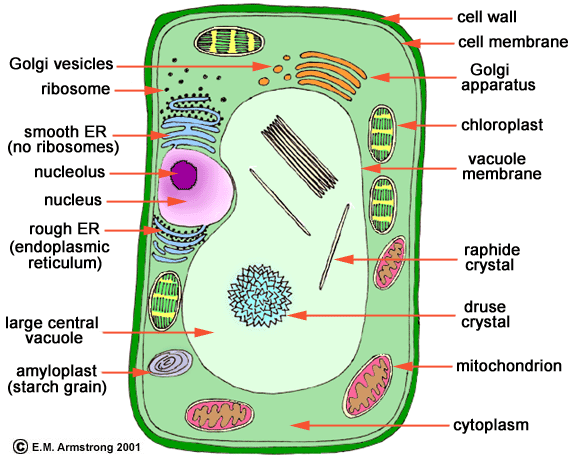 Cell Membrane – Determines what goes in sand out of the cell. Protects and supports the cellCytoplasm – supports and protects cell’s organelles. Contains some nutrients for the cell Nuclear Membrane- Decides what goes into and out of the nucleus – DNA is too large but RNA is small enough to leave Nucleus – (Contains Chromatin and nucleolus): Directs cell activities. Chromatin- genetic material – DNA (Chromosomes) which contain instructions for traits. Nucleolus- makes ribosomes Ribosomes- makes proteins Cell Wall- supports and protects the plant cellChloroplast- Photosynthesis uses sunlight to make sugar for plant. Vacuole- help maintain shape storage, digestion and waste removalLytic Vacuole- Functions similarly to a lysosome; digests excess or worn out organelles, food particles, and engulfed viruses or bacteria. Smooth Endoplasmic Reticulum- Transports proteins and breaks down toxins in the cell. DOES NOT contain ribosomes Rough Endoplasmic Reticulum- Transports proteins and breaks down toxins in the cell. Covered in ribosomes which make proteins that are transported. Mitochondria – “Powerhouse” of the cell. Produces energy from sugar through chemical reactions (Cellular respiration) Golgi Body/ Apparatus- Processes and packages proteins and lipids. Moves material within the cell and out of the cell in small sacs called vesicles. 